Государственное бюджетное образовательное учреждениеШкола 709 ДО №5Проект для средней группы на тему:«Русские народные игры для детей»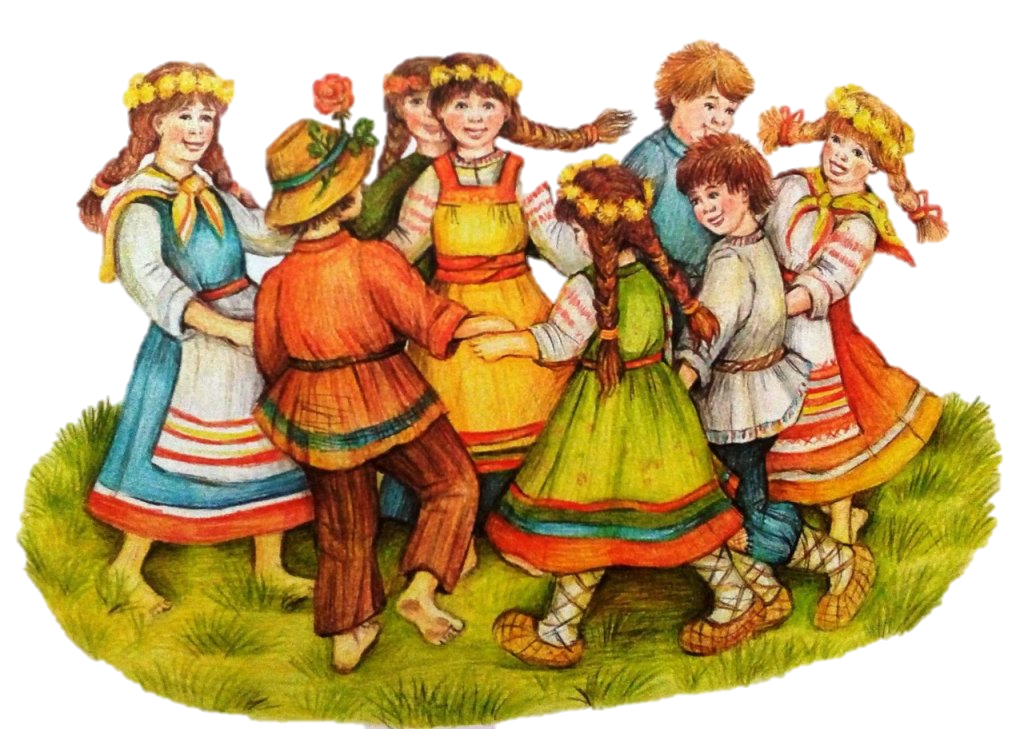 Подготовила:Воспитатель Федотова О. В.Москва 2022 г.Вид проекта:  познавательный, коммуникативный.Продолжительность: 2 недели февраль.Участники: дети средней группы, воспитатель.Актуальность темы:В наше время высоких технологий, мы все реже возвращаемся к традициям и обычаям русского народа. Поэтому проект направлен на знакомство детей с народными традициями, народным творчеством, народными играми.Как жили русские люди? Как работали и как отдыхали? Какие игры были у детей? Ответить на эти и подобные вопросы - значит, восстановить связь времен, вернуть утраченные ценности.Развивать у детей любовь и уважение к народной культуре, музыкальному фольклору, способность к общению, уважение к родному очагу - вот ведущая педагогическая идея. Чтобы воспитать в детях гордость за свой народ, поддержать интерес к его истории и культуре, помочь хорошо узнать и уважать свое прошлое, свои истоки, историю и культуру своего народа и создан этот проект.Проект способствует развитию познавательных способностей, включает в себя ознакомлением дошкольников с обычаями, традициями, народным творчеством. Приобщить к русско-народным традициям, познакомить с другими играми, «непривычными» для современных детей и тем самым обогащать их познания.Веселые подвижные игры - это наше детство. Кто не помнит неизменных пряток, салочек, ловишек? Когда они возникли? Кто придумал эти игры? На этот вопрос только один ответ: они созданы народом так же, как и сказки, как и песни. Русские подвижные игры имеют многовековую историю, они сохранились и дошли и до наших дней из старины, передавались из поколения в поколение. Русские народные игры ценны для наших детей в педагогическом отношении: они оказывают большое влияние на воспитание ума, характера, воли, укрепляют ребенка. В народных играх много юмора, соревновательного задора, движения точны и образны, часто сопровождаются неожиданными моментами, любимыми детьми считалками и зазывалками. Современные дети мало двигаются, меньше, чем раньше играют в подвижные игры из-за привязанности к телевизору, компьютерным играм. Чтобы поддержать интерес детей к народным подвижным играм, они должны их узнать и задача педагога помочь им в этом.Русские народные игры издавна служили средством самопознания, в играх проявляются лучшие человеческие качества: доброта, благородство, взаимовыручка, самопожертвование ради других. Народные игры разнообразны, развлекательны и эмоциональны.Цель проекта: Создание условий для формирования у детей интереса к истории, культуре и традициях русского народа, через народные игры.Задачи проекта:-формирование у детей целостного отношения к национальной культуре,традициям и играм русского народа;формирование представлений о разнообразии народных игр.-развитие двигательных навыков дошкольников, познавательных способностей детей через представления об обычаях русского народа.-воспитание  интереса  к русским народным играмПредполагаемый результат:Пробудить интерес к народной игре. Если первый шаг к ее постижению будет успешным, то обязательно появится желание более глубоко изучить игровой фольклор, историю игры, народную культуру в целом.Этапы реализации проекта.1. Подготовительный этап:1. Изучение, материалов по данной теме,  изучение методической литературы:Литвинова И. Н. «Детские народные подвижные игры».«Русские народные подвижные игры».Осокина Т. И., Тимофеева Е. А., Фурмина Л. С. «Игры и развлечения детей на воздухе».Михайлова М. А. «Народные традиции, игры, развлечения».Лямина Л. А. «Народные игры в детском саду» М., 2008г.Куприянова Л. Л. «Русский фольклор», М., Мнемозина, 2002г.просмотр сайтов в Интернете.2. Подбор материала, игр по теме.3. Составление картотек.4. Разработка  перспективного плана2.   Основной этап: -разучивание считалок, закличек, потешек- оформление картотек русских народных игр;- изготовление масок и костюмов;- изготовление атрибутов; Ознакомление  детей с русскими народными играми:-знакомство с содержанием игры-объяснение содержания игры-разучивание игр-проведение игр3.   Заключительный этап:1. Развлечение «Масленица»2. Картотеки  русских народных игр, считалок, закличек3. Консультация для родителей «Русские народные игры».4. Применение детьми народных игр в самостоятельной игровой деятельности в помещение и на улице.Материально – техническое сопровождение проекта:1. Развивающая среда.2. Музыкальные  игрушки.  3. Мультимедийное оборудование.4. Аудио, видеоматериалы.5. Костюмы, декорации к развлечению.6. Атрибуты для  игр.Результат:У детей возникло желание участвовать в играх, внести их в повседневную жизнь. Дети стали активно использовать в речи потешки, считалки, поговорки, прибаутки. Научились преодолевать неудачи, радоваться успеху других, сформировалось умение постоять за себя, чувство справедливости. Развилась эмоциональная сфера ребенка – дети знакомы с основными видами эмоций – радость, удивление, обида, печаль, со способами их проявлений.  «Однако даже если ребёнок и не познает, а лишь «прикоснется» к миру народной игры, свое доброе дело она сделает».ПРИЛОЖЕНИЕ 1Потешки,  прибаутки и народные песниПотешкиЗайка серый наряжается,Видно в гости собирается.Вымыл носик, вымыл лобик,Вымыл ухо, вытер сухо.Надел бантик, стал он франтик.              ***Сорока – белобокаЛетела издалёкаК малым птенчикам,К своим детушкам.Детки малые пищат,Есть хотят, пить хотят.              ***Мишка – топтыжкаПо лесу гулял.Мишка – топтыжкаМалину искал.Сердится мишка,Рычит и топочет:Нету малины,А кушать он хочет!              ***Лисонька – лисичка,Ты где была?В деревне.Лисонька – лисичка,Что ты там делала?Стерегла уточек,Стерегла курочек.              ***Зайчишка-трусишкаПо полю бежал,В огород забежал,Морковку нашёл,Сидит грызёт.Ай, кто-то идёт!              ***Как у Яшки у котаШубка очень хороша:На груди манишка,На ногах штанишки,На пушистых лапкахКоготки - царапки.Яша – котик озорной,Он веселый и смешной:Любит мячик он гонять,На подушечке лежать.              ***                            Вот журчит водица,Мыльце пузырится.Ты, журчи - водица,Деткам дай умыться.              ***«Мы проснулись»Мы проснулись, мы проснулисьИ друг другу улыбнулись.Ножки поднимаем,Ручками вращаем.Повращаем раз - другойСон уходит вон - долой.Водой будем умываться,Потом дружно одеваться.              ***Солнышко устало на облачке сидеть.Выходите, дети, спинки свои греть.Поиграем вместе в «Каравай» и «Чехарду»,А, потом вы спрячетесь, а я вас - найду.              ***У киски боли,У собачки боли,А у моего малышаЗаживи-заживи-заживи.Ах, капля – мокля,Глазоньки промокли.Кто будет детку обижать,Того коза будет бодать.              ***Баю, баю, баю, байТы собачка не лай.Бело лапа не скули,Нашу дочку не буди.Темна ноченька, не спится,Наша доченька боится.Баю-баю-байкиПрилетели чайки.Стали крыльями махатьНашу Катю усыплять.              ***За окошком вечер,А на небе месяц.Спит малыш в кроватке,В стойле спит лошадка,Белочка - в дупле,Собачка - в конуре.Ну а солнышко проснется,Малыш маме улыбнется.Будет день веселым.Расти малыш здоровым.              ***Дождик, дождик,Кап-кап-кап!Мокрые дорожки.Нам нельзя идти гулять –Мы промочим ножки.              ***Маша варежку сняла:-Поглядите, я нашла!Ищешь, ищешь — и найдешь.Здравствуй, пальчик!- Как живешь?              ***Ты мне ручки подай,Да с кровати вставай,Умываться пойдём,Где водичка найдём!              ***Водичка, водичка,Умой моё личико,Чтобы глазоньки блестели,Чтобы щёчки краснели,Чтоб смеялся роток,Чтоб кусался зубок.              ***Знаем, знаем – да-да-да!В кране прячется вода!Выходи, водица!Мы пришли умыться!Лейся понемножкуПрямо на ладошку!Будет мыло пенитьсяИ грязь куда-то денется!              ***Идет коза рогатая,За малыми ребятами,Ножками топ-топ,Глазками хлоп-хлоп.Кто каши не ест,Кто молока не пьет,Того забодаю, забодаю!              ***Мыши водят хоровод:Ля-ля-ля!На печурке дремлет кот.Ля-ля-ля!Тише, мыши, не шумите,Кота-Ваську не будите!Вот проснется Васька-кот –Разобьет наш хоровод!              ***Тили-бом! Тили-бом!Загорелся кошкин дом!Загорелся кошкин дом,Идет дым столбом!Кошка выскочила!Глаза выпучила.Бежит курочка с ведром,Заливает кошкин дом,А лошадка – с фонарем,А собачка - с помелом,Серый заюшка с листомРаз! Раз!Раз! Раз!И огоньПогас!              ***Бай, бай, бай, бай,Ты, собаченька, не лайИ в гудочек не гуди –Наших деток не буди.Наши детки будут спатьДа большими вырастать.Они поспят подольше,Вырастут побольше.ПрибауткиНа улицеДве курицыС петухом дерутся.Две девушки-красавицыСмотрят и смеются:— Ха-ха-ха. Ха-ха-ха!Как нам жалко петуха!              ***  Как у нашего соседаВесела была беседа!Гуси — в гусли,Утки — в дудки,Овцы — в донцы,Тараканы — в барабаны.              ***Наш козел - стрекозелЧто-то умный был:Он и по воду ходил,Он и кашу варил,Он и кашу варил,И козляток кормил.              ***Ай, лады-лады-лады,Начерпал медведь водыЦелое корытце,Захотел помыться!Надо, надо чистым быть,Чистым по лесу ходить!              ***Сорока-белобокаЖила одиноко,Скакала, скакала,Гостей поджидала,Кашку сварила,Гостей угостила!              ***Коровушка-буренушка,Встает она до солнышка,Травку в полюшке жует,Молочко домой несет!Девочкам и мальчикам -Всем нальет в стаканчики:«Пейте, пейте, пейте,И еще налейте!»              ***Ехали медведи на велосипеде,А за ними кот — задом наперед,А за ним комарики на воздушном шарике,А за ними раки на хромой собаке,Волки на кобыле, львы — в автомобиле,Зайчики в трамвайчике, жаба — на метле.Едут и смеются, и пряники жуют!              ***Тень, тень, потетень,Выше города плетень.Под плетнем мальчикОбжег пальчик,Побежал на базар,Всему миру рассказал.Оглянулся назад—Три копеечки лежат.Три копеечки поднял,Молодичке отдал.Молодичка-молодаКалачей напекла.Калачи горячиПод окошко мечи.Приехали торгачи,Подобрали калачи.Ударили в доску,Поехали в Москву,Искали гребенку,Чесали Матренку.Чеши, чеши гладко,Приехал Захарка:Сам на лошадке,В красной шапке,В скрипочку играет,Матренку забавляет.              ***Как на Ванькины имениныИспекли пирог былинный –Вот такой вышины!Вот такой ширины!Кушай, Ванечка-дружок,Именинный пирожок –Вот такой вышины!Вот такой ширины!Кушай-кушай хорошо,Скоро вырастешь большой –Вот такой вышины!Вот такой ширины!              ***Баю, баюшки-баюНе ложися на краю!Придет серенький волчокИ ухватит за бочок,Да утащит во лесок,Под ракитовый кусток.Ты, волчок, к нам не ходи,Наших деток не буди!                                          ***Баю-баю-баючок,Спит давно в лесу волчок,Спит без байканья,Да без люльканья,Без качульканья,Без баюльканья!Баю-баю-байка,Ну-ка, засыпай-ка!              ***Раз, два, три, четыре, пять!Негде зайчикам гулять!Всюду ходит волк-волк!Он зубами щелк-щелк!              ***Идет коза рогатаяЗа малыми ребятами.Кто маму не слушает?Кто кашу не кушает?Кто отцу не помогает?Забодает! Забодает! Забодает!Ходит козочка по лугуВокруг колышка по кругу.Глазками хлоп-хлоп!Ножками топ-топ!Хвостиком-то машет,И поет, и пляшет.Малых деток веселит,Маму слушаться велит!              ***Ходит по ночам коза,Закрывает всем глаза.Ну, а кто не хочет спать,Станет тех коза бодать!Быстро глазки закрывай,Баю-баю, баю-бай!              ***Потягушечки,Растягушечки,Потянушечки,Вырастушечки!Вырастайте ножки –Бегать по дорожке,Вырастайте ручки –Доставать до тучки,              ***Шла коза-козища,Вылупив глазища,С бородой небритоюС рожею немытоюКувырнулась через пень –Встали роги набекрень.              ***Рева-корова.Разревелась снова.Вот как слезки льются –Можно захлебнуться.Тихо, ревушка, не плачь,Подарю тебе калач!Хватит плакать, ревушка,Ревушка-коровушка!              ***Ты расти-расти, сынок,Как пшеничный колосок,Чтоб тебя отец любил,За проказы не бранил,Чтобы мамка берегла,Каждый день блины пекла!Ну, а я тебе покаДам парного молока!Хватит плакать, рева,Вот, смотри, корова!Говорит она: «Му-му!Что ты плачешь, не пойму?Я пришла издалека,Принесла я молока,Хватит нам на кашкуИ еще на чашку!Молоко мое ты пей,Сразу станешь веселей!»              ***У дитяти царского,Княжьего, боярского,Люлька новоточена,Густо позолочена,Как лебедушка летит,Да высоконько виситНа серебряных крюках,Да на шелковых ремнях.Положки-то из парчи,Вместо цацек калачи,Одеяло из бобра,Из павлиньего пера.Повернись-ка на бочок,Высыпайся, дурачок!                                                        ПесниБаю-баю, надо спать,Все придут тебя качать!Приди конь – успокой,Приди щука – убаюкай,Приди сом – дай нам сон,Приди пеструшка – дай подушку,Приди свинка – дай перинку,Приди котик – закрой ротик,Приди ласка – закрой глазки!Баю-баю, надо спать,Все придут тебя качать!Народные песниКак на (имя именинника) день рожденьяИспекли мы каравай,Вот такой вышины.Вот такой нижины.Вот такой ширины,Вот такой ужины.Каравай, каравай!Кого любишь - выбирай!Я люблю, конечно, всех,А вот (имя участника) больше всех!              ***Скок-поскок!Молодой дроздокПо водичку пошёл,Молодичку нашёл.МолодиченькаНевеличенька -Сама с вершок,Голова с горшок.Молодичка-молодаПоехала по дрова,Зацепилась за пенёк,Простояла весь денёк.              ***Мы едем, едем, едемВ далёкие края,Хорошие соседи,Счастливые друзья.Нам весело живётся,Мы песенку поём,И в песенке поётсяО том, как мы живём.Тра-та-та! Тра-та-та!Мы везём с собой кота,Чижика, собаку,Петьку-забияку,Обезьяну, попугая —Вот компания какая!Когда живётся дружно,Что может лучше быть!И ссориться не нужно,И можно всех любить.Ты в дальнюю дорогуБери с собой друзей:Они тебе помогут,И с ними веселей.Тра-та-та! Тра-та-та!Мы везём с собой кота,Чижика, собаку,Петьку-забияку,Обезьяну, попугая —Вот компания какая!Мы ехали, мы пелиИ с песенкой смешнойВсе вместе, как сумели,Приехали домой.Нам солнышко светило,Нас ветер обвевал,В пути не скучно было,И каждый напевал:Тра-та-та! Тра-та-та!Мы везём с собой кота,Чижика, собаку,Петьку-забияку,Обезьяну, попугая —Вот компания какая!              ***Ах! Под сосною под зеленоюСпать положите вы меня;Ай, люли, люли, ай, люли, люли,Спать положите вы меня.Калинка, калинка, калинка моя!В саду ягода малинка, малинка моя!Ах! Сосенушка ты зеленая,Не шуми же надо мной!Ай, люли, люли, ай, люли, люли,Не шуми же надо мной!Калинка, калинка, калинка моя!В саду ягода малинка, малинка моя!Ах! Красавица, душа-девица,Полюби же ты меня!Ай, люли, люли, ай, люли, люли,Полюби же ты меня!Калинка, калинка, калинка моя!В саду ягода малинка, малинка моя!ПРИЛОЖЕНИЕ 2Народные считалкиСчиталками пользовались дети, как в далёкие времена, так и сейчас. Самое главное её назначение: она является любимым помощником в распределении ролей в прятках, в пятнашках, в «волках и овцах» и в других играх. Иногда играющие, которые хотят начать игру первыми, кричат: «Чур, я – первый!». Но многие из детей хотят быть первыми или наоборот.     Что так нравится детям в считалках? Их предназначение сохранилось, ведь на кого падёт выбор, тому и повезёт. Любая считалка учит детей следовать правилам игры, ведь водящий выбирает по воле случая. Детские считалки вырабатывают в характере такие качества, как чувство товарищества и честность.       Все  участники игры встают в  круг, в ряд или садятся на скамейки, на траву, один из них выходит на середину и громко, четко выговаривая слова, произносит нараспев считалочку. Тот, кто произносит считалку, при каждом слове, а иногда и  слоге прикасается поочередно рукой к играющим, не исключая и самого себя. Тот, на кого выпадает последнее слово, становится водящим.Считалка не повторяется.ПРИЛОЖЕНИЕ 3Картотека народных подвижных игр в средней группеПРИЛОЖЕНИЕ 4ГБОУ Школа 709 ДО №5Консультация для родителей«Играем дома. Русские народные игры»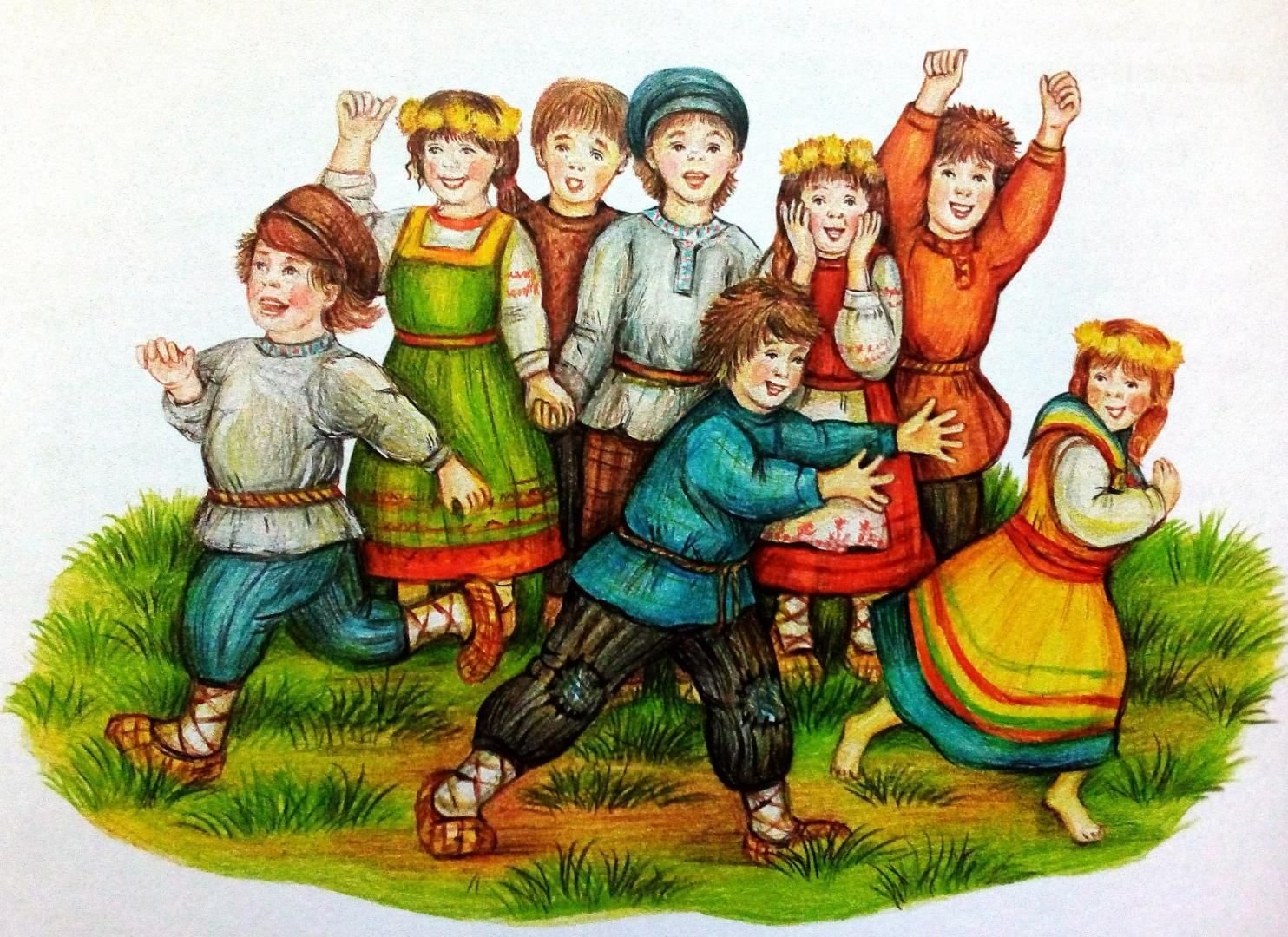 Подготовила воспитатель:Федотова О. В.Москва 2022 г.Народная игра - естественный спутник жизни ребёнка, источник радостных эмоций, обладающий великой воспитательной силой. Постепенно исчезают такие народные игры, как «Салки», «Лапта», «Казаки-разбойники», «Золотые ворота». Все они вместе со считалками, песенками, закличками - величайшее богатство нашей культуры, потому что в них заложена народная мудрость.Вспомните, пожалуйста, в какие народные подвижные игры Вы любили играть в детстве?В какие народные игры любят играть ваши дети?А в какие народные игры Вы любите играть вместе со своим ребёнком?Одним из средств создания положительной эмоциональной атмосферы в семье, установления более тесных контактов между взрослыми и детьми являются народные игры.В народной подвижной игре развивается сила вашего ребёнка, твёрже делается рука, гибче тело, вернее глаз, развивается сообразительность, находчивость, инициатива. Одни игры развивают у детей ловкость, выносливость, меткость, координацию, быстроту и силу; другие учат премудростям жизни, добру и справедливости, чести и порядочности, любви и долгу. Народные игры способствуют воспитанию сознательной дисциплины, воли, настойчивости в преодолении трудностей. Приучают детей быть честными и правдивыми.Народные игры для дошкольников - способ познания окружающего. В них много юмора, шуток, соревновательного задора.Такие игры доставляют ребёнку много положительных эмоций, особенно дети любят, когда с ними играют родители. Не лишайте его такой радости, помните, что вы и сами были детьми. Родители-первые участники игр своих детей. И чем активнее ваше общение с ребёнком, тем быстрее он развивается. Дети очень подвижны, неутомимы в своём желании бегать, прыгать, скакать, устраивать себе препятствия, и они получают от всего этого мышечное удовольствие. Взрослые не всегда понимают детей, часто не позволяют шалить и резвиться, закладывая установку на малоподвижный образ жизни.В чём преимущество использования народных игр в практике семейного воспитания?Преимущество в том, что игры просты и доступны в организации. Они не требуют специального оборудования, специального отведённого для этого времени. С ребёнком вы можете играть по дороге в детский сад, во время прогулки, во время путешествия в поезде, на даче, в походах.Предлагаю вашему вниманию несколько русских народных игр, которые могут быть с успехом использованы в семье.«Узнай, кто»Описание игры: Один из играющих подкрадывается к водящему (выбирается с помощью считалки) и закрывает ему глаза. Водящий должен по одежде (на ощупь) узнать, кто это и назвать по имени.«Молчаливое собрание»Описание игры: Играющие рассаживаются рядом и поочередно шепчут на ухо соседу какое-либо слово. Затем каждый встает и изображает мимикой и действиями сказанное ему слово. остальные должны угадать. Игра проходит очень весело, но по правилам смеяться нельзя - за это платят фант.Указания к проведению. Каждый играющий до тех пор изображает сказанное слово, пока все не догадаются.«Змейка»Описание игры: В эту игру можно играть, объединившись с другими семьями. Игроки берутся за руки, образуя круг. Крайнего в цепи выбирают ведущим. Увлекая за собой всех участников игры, ведущий бежит по кругу, преодолевая разные препятствия, закручивая змейку вокруг крайнего игрока, затем раскручивая. Ведущий подает сигнал, после которого все разбегаются. Затем по сигналу восстанавливают змейку. Играющие должны крепко держаться за руки, чтобы змейка не разорвалась.«Золотые ворота»Описание игры: Выбирают двух игроков (лучше, если это будут папы). Они отходят в сторону и договариваются, кто из них будет «солнцем», а кто «луной». Затем они становятся лицом друг к другу, берутся за руки и поднимают их, образуя «ворота». Затем в «ворота» проходят игроки, а сами «ворота» говорят: «золотые ворота пропускают не всегда, первый раз прощается, второй – запрещается, а на третий раз не пропустим вас!». «Ворота» закрываются при последних словах и ловят того, кто оказывается в них. Задержанного спрашивают тихонько, на чью сторону он хотел бы стать: «луны» или «солнца». Ребенок делает выбор и встает позади соответствующего игрока. Когда все играющие разделились на две группы, устраивается перетягивание, каждый участник кладет руки на пояс стоящего впереди.Советы родителям по организации народных игр в семье:• И для ребёнка и для родителей так важно играть вместе! Так дорого ощущение любви и то особенное понимание ребёнка, которое можно обрести в игре с ним.• Народная игра не должна включать даже малейшую возможность риска, угрожающего здоровью детей.• Ваше участие в детской игре – введение туда новых, развивающих и обучающих элементов-должны быть естественным и желанным.• Не ждите от ребёнка быстрых и замечательных результатов, проявляйте своё терпение.• Поддерживайте активный, творческий подход ребёнка, поощряйте индивидуальное самовыражение ребёнка в игре.• Если ребёнок умеет играть, если его радует собственная ловкость и вдохновляет победа над трудностями, ему никогда не будет скучно.• Заканчивайте игру ярко, эмоционально, результативно: победа, поражение, ничья.• Используйте народные игры при организации семейных праздников, дней рождений ребёнка.Ребёнок очень рад минутам, подаренным ему родителями в игровой деятельности. Общение в игре не бывает бесплодно для малыша. Чем больше выпадает дорогих минут в обществе близких, тем больше взаимопонимания, общих интересов, любви между ними в дальнейшем.Играйте с детьми как можно чаще!ПРИЛОЖЕНИЕ 5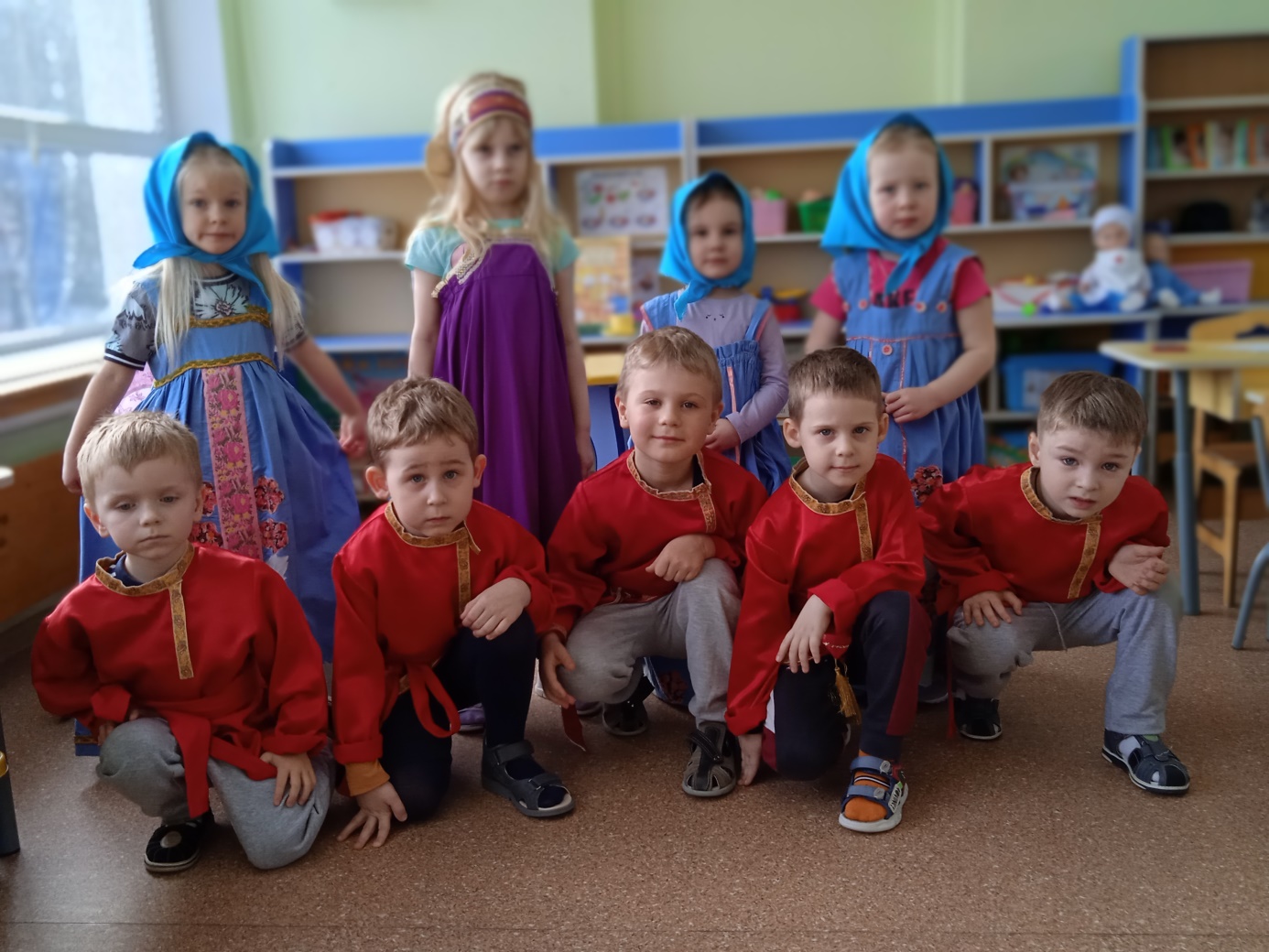 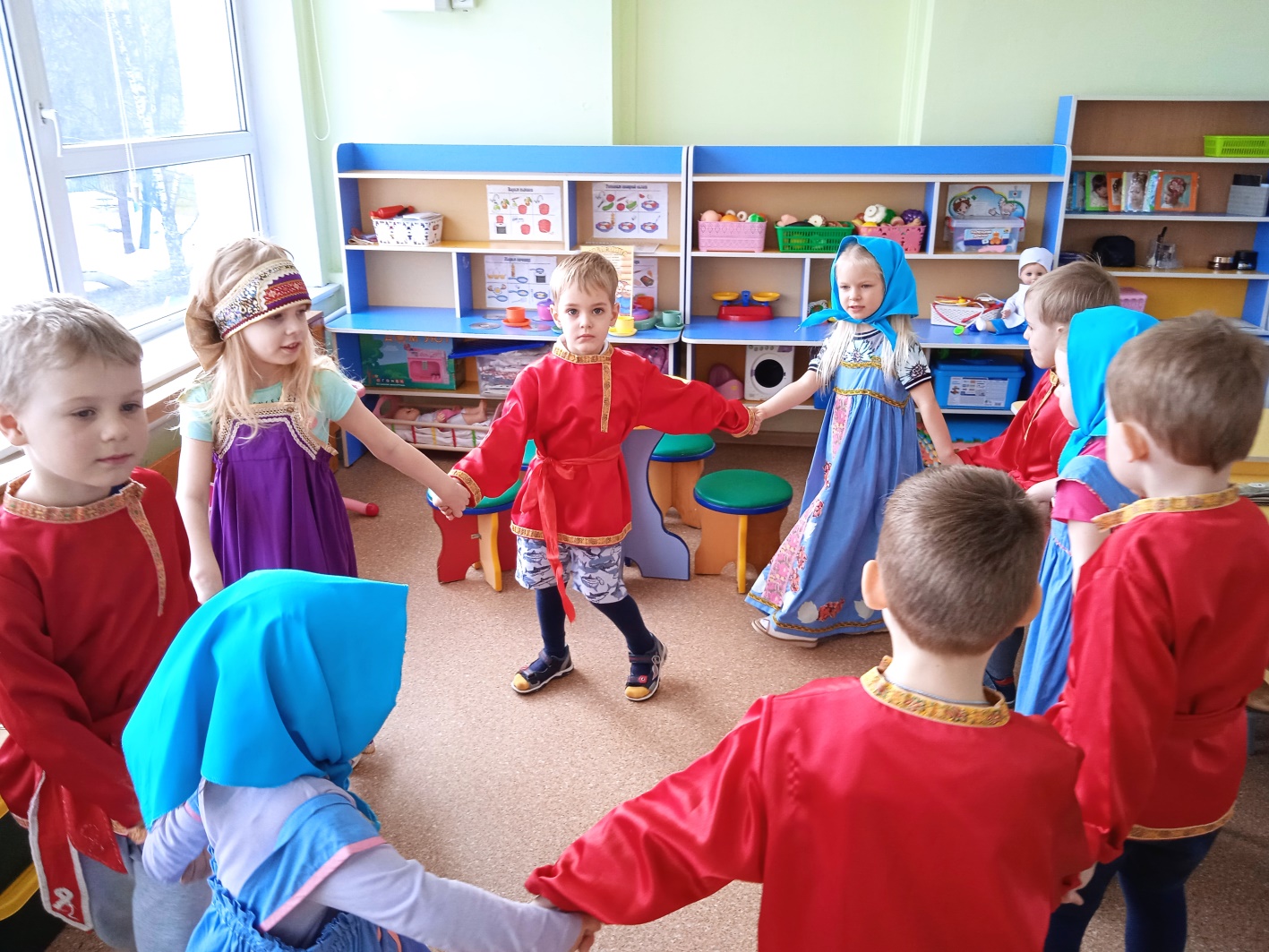 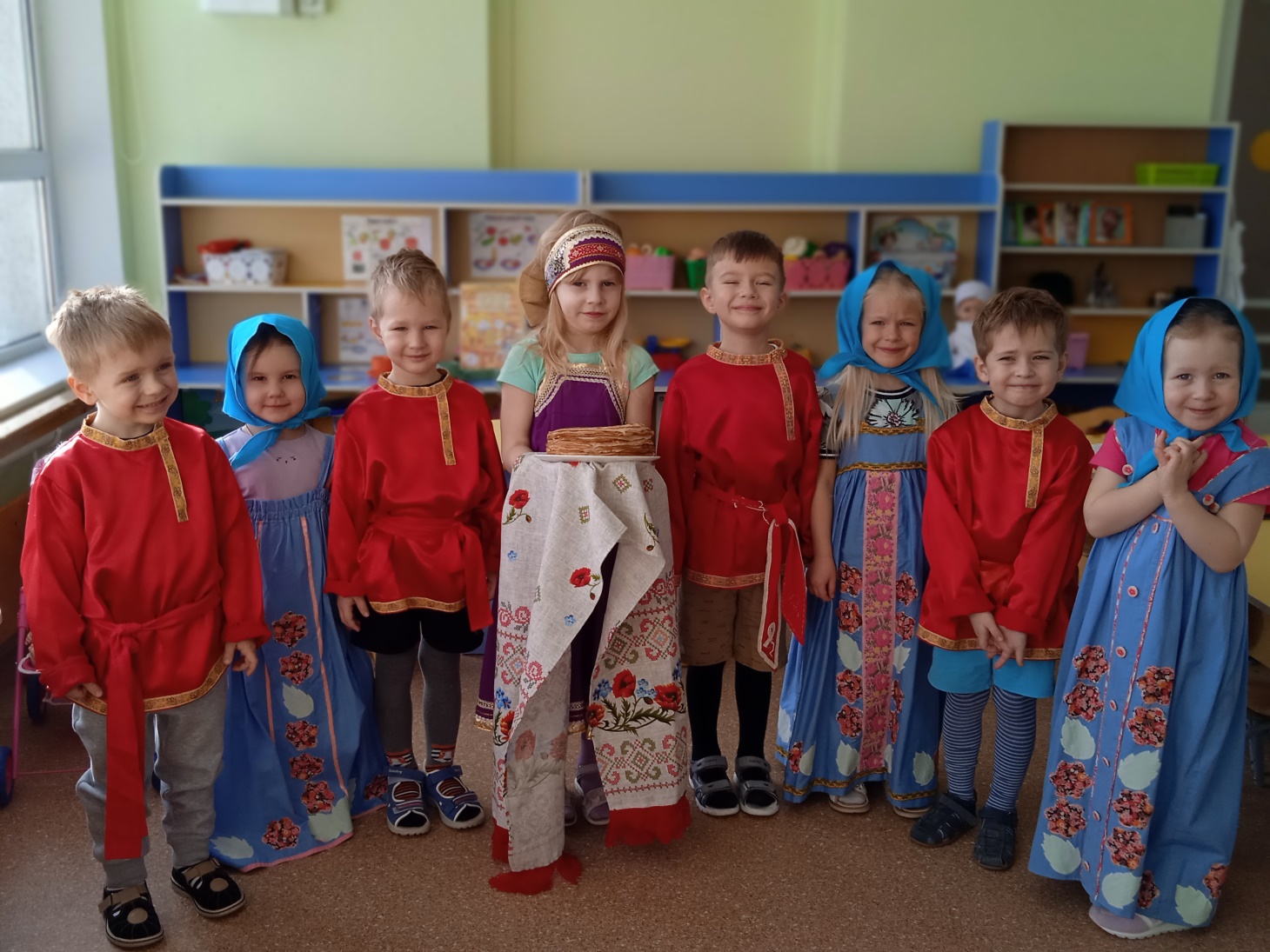 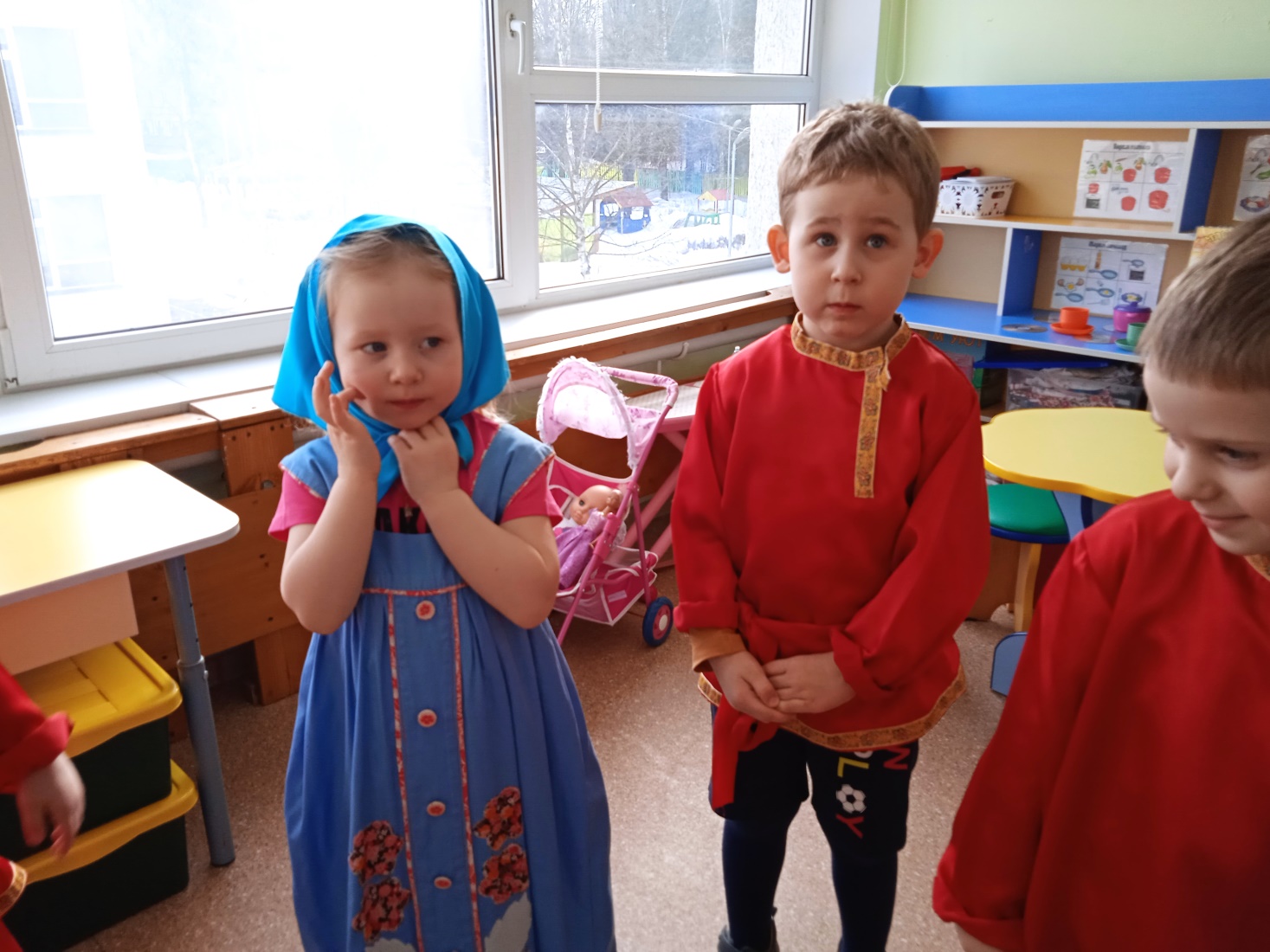 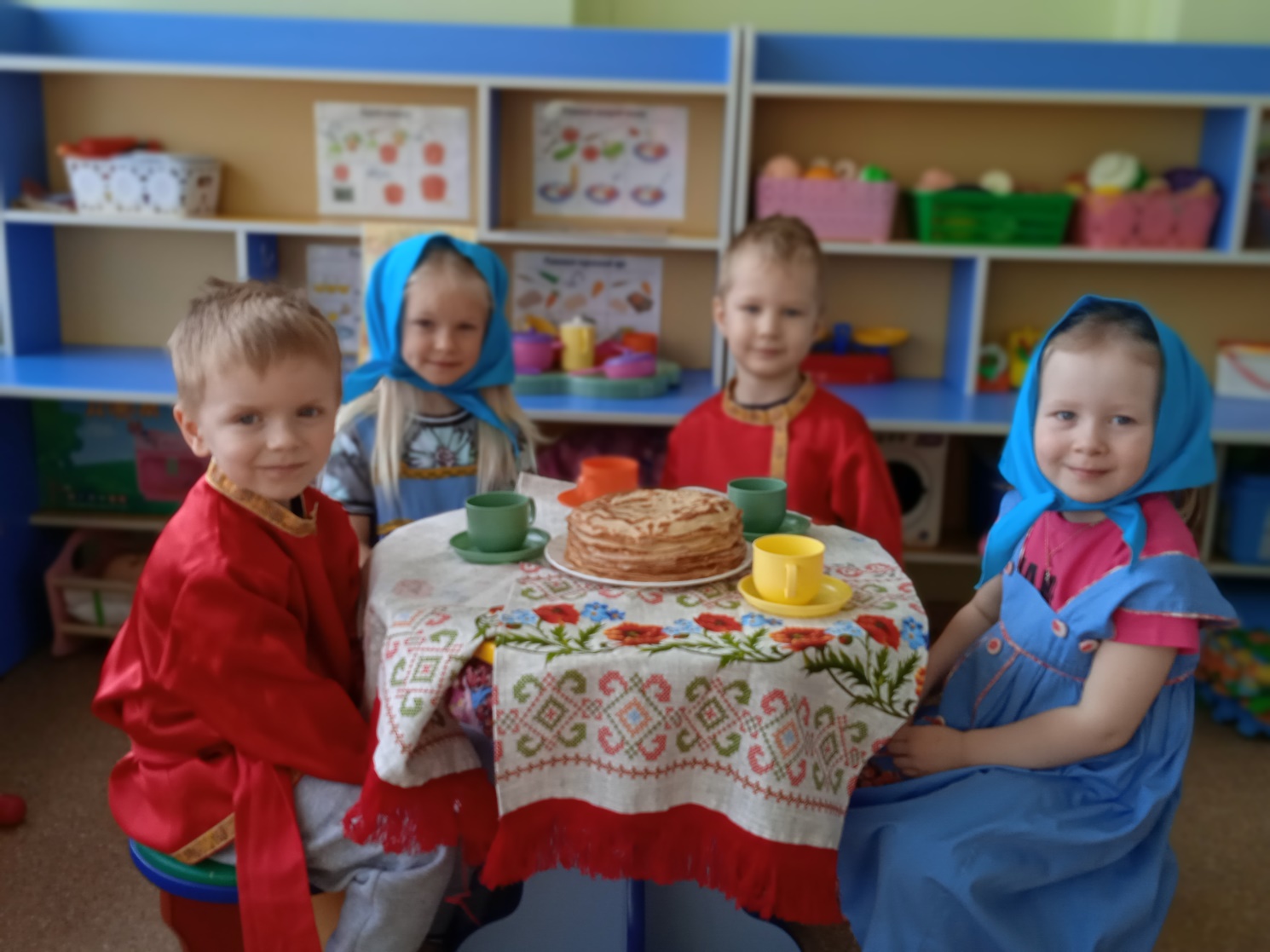 Раз, два, три, четыре, пять,
Мы собрались поиграть,
К нам сорока подлетела
И тебе водить велела.Раз, и два, и три, и десять,
Выплывает белый месяц.
Кто до месяца дойдет,
Тот и прятаться пойдет.Лиса по лесу ходила.Лиса голосом вопила,Лиса лычки драла,Лиса лапотки плела -Мужу двое, себе троеИ детишкам по лаптишкам!Кто лаптишки найдет,Тот водить пойдет.Цынцы-брынцы, балалайка,Цынцы-брынцы, поиграй-ка,Цынцы-брынцы, не хочу,Цынцы-брынцы, спать хочу.Цынцы-брынцы, куда едешь?Цынцы-брынцы, в городок,Цынцы-брынцы, чего купишь?Цынцы-брынцы, балычокЗа морями, за горами,За высокими лесамиНа полянке теремок,На дверях висит замок.Ты за ключиком сходиИ замочек отопри.Раз, два - в лесу трава,Три, четыре - круг пошире,Пять, шесть - сушки есть,Семь, восемь - в гости просим,Девять, десять - земляника…Ну-ка, Даша, поводи-ка!Раз, два, три, четыре, пять,Шесть, семь, восемь, девять, десять.Выплывает новый месяц.Кто до месяца достанет,тот и прятаться не станет.Раз, два, три, четыре,Пять, шесть, семь,Восемь, девять, десять.Выплывает белый месяц!Кто до месяца дойдет,Тот и прятаться пойдет!Аты-баты — шли солдатыАты-баты — на базар,Аты-баты — что купили?Аты-баты — самовар,Аты-баты — сколько стоит?Аты-баты — три рубля.Аты-баты — кто выходит?Аты-баты — это я.Дора, Дора, помидора,Мы в саду поймали вора.Стали думать и гадать,Как же вора наказать.Мы связали руки, ногиИ пустили по дороге.Вор шел, шел, шелИ корзиночку нашел.В этой маленькой корзинкеЕсть рисунки и картинки.Раз, два, три, кому хочешь, - дари!Сива, ива,Дуба, клен,Шуга-юга,Вышел вон!Мы собрались поиграть,Ну, кому же начинать?Раз, два, три,Начинаешь тыРаз, два, три, четыре, пять,Негде зайчику скакать,Всюду ходит волк, волк,Он зубами- щелк, щелк!А мы спрячемся в кусты,Прячься, заинька, и ты.Ты, волчище, погоди,Как попрячемся-иди!Конь ретивый,ДолгогривыйСкачет полем,Скачет нивой.Кто коняТого поймает,С нами в салочкиИграетРаз, два, голова;Три, четыре, прицепили;Пять, шесть, сено везть;Семь, восемь, сено косим;Девять, десять, деньги весить;Катилось яблокоМимо сада,Мимо сада,Мимо града.Кто поднимет,Тот и выйдет.Трынцы, брынцы, бубенцы,Раззвонились удальцы,Диги, диги, диги, дон,Выходи скорее вон!Бегал заяц по болоту,Он искал себе работу,Да работы не нашел,Сам заплакал и пошелЭники-беники ели вареникиЭники-беники - клёц!Вышел российский матрос.Плыл по морю чемодан,В чемодане был диван,На диване ехал слон .Кто не верит - выйди вон!Сидел король на лавочке,Считал свои булавочки:Раз - два - три,Королевой будешь ты!Раз, два, три, четыре, пять,Мы собрались поиграть.К нам сорока прилетелаИ тебе водить велела.Шишел — вышел, вон пошел,На боярский двор зашел,Там бояре шапки шьют,За окошко их кладут.Ходит свинка по борý,Рвет траву-мураву.Она рвет и беретИ в корзиночки кладет.Этот выйдет, вон пойдет!Раз, два, три -Огонь пли!Тани, Вани, что за вами, -Вы стоите все столбами?Там за вами лавка есть,На нее надо присесть:Поскорее все беги,А ты, мальчик, поводи!Конь ретивыйС длинной гривойСкачет,СкачетПо полямТут и там!Тут и там!Где проскачет он –Выходи из круга вон!Под горою у рекиЖивут гномы-старики.У них колокол висит,Позолоченный звонит:Диги-диги-диги-дон,Выходи скорее вон!Конь ретивыйС длинной гривойСкачет,СкачетПо полямТут и там!Тут и там!Где проскачет он –Выходи из круга вон!Бубенчики, бубенчики,Летели голубенчикиПо утренней росе,По зеленой полосе.Сели на сарай. Беги, догоняй!Ахи, ахи, ахи, ох,Маша сеяла горох.Уродился он густой,Мы помчимся, ты постой!Эй, Ванюша, посмотри –Мы пускаем пузыри:Красный, синий, голубой,Выбирай себе любой!Летела кукушка мимо сада,Поклевала всю рассаду.И кричала: «Ку-ку-мак,Раскрывай один кулак!»Шла кукушка мимо леса –За каким-то интересом,Инти, инти, интерес,Выходи на букву «с».Шла коза по мостикуИ виляла хвостиком.Зацепила за перила,Прямо в речку угодила.Кто не верит — это он,Выходи из круга вон!Курочка-потатурочка,Кукушка-рябушкаСели, горели,За море летели.За морем горка,На горе дубровка,В дубровке царица,Красная девица,Медок, сахарок, -Поди вон, королёк!Таря-Маря в лес ходила,Шишки ела —нам велела.А мы шишки не едим,Таре-Маре отдадим!В поле сеяли бобы,В саду выросли грибы.Раз, два, три, четыре, пять -Мы пришли сюда играть.В саду деревья и кусты,А найти нас сможешь ты?-Заяц белый,Куда бегал?-В лес дубовый.-Что там делал?-Лыки драл.-Куда клал?-Под колоду.-Кто украл?-Родион.Выйди вон.Раз, два, три, четыре, пять,Шесть, семь, восемь, десять, десять,Выплыл ясный (круглый) месяц,А за месяцем луна,Мальчик девочке слуга.Ты, слуга, подай карету,А я сяду да поеду.Ты, слуга, подай метлу,А я в карете подмету.Ой ты, зоренька-заря,Заря вечерняя,А кто зореньку найдет,Тот и вон пойдет.Ой ты, зоренька-заря,Заря утренняя,Кто до зореньки дойдет,Первый в хоровод войдет.Раз, два, три,Четыре, пять,Будем в пряткиМы играть.Небо, звезды,Луг, цветы –Ты пойди-каПоводи!Обруч, круж,Обруч, круж.Кто играетБудет уж.Кто не хочетБыть ужом,ВыходиИз круга вон!Начинается считалка:На березу села галка,Две вороны, воробей,Три сороки, соловей.Трынцы-брынцы, бубенцы,Раззвонились удальцы,Диги, диги, диги, дон,Выходи скорее вон!Шалуны-балуны,Выбегайте во дворы.Становитесь-ка играть,Воеводу выбирать.Воевода – из народа,Выходи из хоровода.А ты, добрый молодец,Становись в самый конец!Ягодка –Малинка,Медок –Сахарок.ВышелИванушка –СамКоролек.Катилась торбаС высокого горба.В этой торбеХлеб, соль, пшеница.С кем поделиться?За стеклянными горамиСтоит Ваня с пирогами.Здравствуй, Ванечка-дружок,Сколько стоит пирожок?Пирожок-то стоит три,А водить-то будешь ты!Черепаха хвост поджалаИ за зайцем побежала.Оказалась впереди.Кто не верит – выходи.Эй! Иван,Полезай в стакан,Отрежь лимонИ выйди вон!Чтобы дом построить новый,Запасают тёс дубовый,Кирпичи, железо,Краску, гвозди,ПаклюИ замазку.А потом, потом, потомНачинают строить дом.Шла бабка с заморья,Несла кузовок.В том кузовочкеЛежали грибочки,Кому – гриб,Кому – два,А тебе, дитятко,Весь кузовок.Серый зайка вырвал травку.Положил ее на лавку.Кто травку возьмет,Тот и вон пойдет.Шел баран по крутым горам,Вырвал травку, положил на лавку.Кто ее возьмет, Тот и водить пойдетПервинчики,Другинчики,Летали голубинчикиПо утренней росе,По зеленой полосе.Здесь яблоки, орешки,Медок, сахарок,Поди вон в уголок!На златом крыльце сидели:Царь, царевич, король, королевич,Сапожник, портной -Кто ты будешь такой?Говори поскорей,Не задерживайДобрых людей!Конь ретивыйС длинной гривойСкачет по полямТут и там.Где проскачет он,Выходи вон.Ехала телега,Сломалось колесо.Сколько гвоздейНа починку пошло?(….) (ответ)При ответе считают. Выходит тот, на кого пришлось названное число.Катилось яблочко по огородуИ упало прямо в воду, - бульк!Тара — бара домой пораКоров доить, тебе водить.Тучи, тучи, тучи, тучи,Скачет конь большой, могучий.Через тучи скачет он,Кто не верит - выйди вон!Эни, бэни, рики, таки,Буль, буль, буль, кораки, шмаки.Эус, бэус, краснадэус - батц!Гори, гори ясно,Чтобы не погасло.Стой подоле,Гляди в поле –Едут там трубачиДа едят калачи.Погляди на небо –Звезды горят,Журавли кричат.Раз, два, не воронь,Беги, как огонь!Ежик, ежик, чудачок,Сшил колючий пиджачок.Встал в кружок и ну считать –Нам водилку выбирать!Гори, гори ясно,Чтобы не погасло.Стой подоле,Гляди в поле –Едут там трубачиДа едят калачи.Погляди на небо –Звезды горят,Журавли кричат.Раз, два, не воронь,Беги, как огонь!Тара-тара-тарара,Вышли в поле трактора,Стали пашню боронить,Нам бежать, тебе водить!Завтра с неба прилетитСиний-синий-синий кит,Если веришь, стой и жди,А не веришь - выходи!Мы собрались поиграть,Ну, кому же начинать?Раз, два, три,Начинаешь ты.Зайчишка - трусишкаПо полю бежал,В огород забежал,Морковку нашел,Капустку нашел,Сидит, грызет,Иди прочь - хозяин идет!За морями, за горами,За железными столбами,На пригорке теремок,На дверях висит замок,Ты за ключиком идиИ замочек отопри.Кады, бады, налей воды.Корове пить, тебе водить.Раз, два, три -Полетели комары!Раз, два, три, четыре, пять,Мы выходим поиграть.Надо воду выбирать,Будем мы тогда считать.Топ, топ, топоты,Водой точно будешь ты.Я играю с вами в прятки,Я считаю до пяти.На кого я попадаю,Выходи, давай води.Раз, два, три. На полянку выходи,Хороводы заводи,Кто остался,Тот води.Говорят на заре,Собирались на гореГолубь, гусь и галкаВот и вся считалка.В синем море-океанеЗолотой корабль плывет.А на острове БуянеТемный лес растет.Станем думать да гадать,Как нам сосны сосчитать.Ты не думай, не гадай,Только нас ты догоняй.Раз, два, три, четыре, пять,Негде зайчику скакать,Всюду ходит волк, волк,Он зубами- щелк, щелк!А мы спрячемся в кусты,Прячься, заинька, и ты.Ты, волчище, погоди,Как попрячемся-иди!Шли бараны по дорогеПромочили в луже ногиСтали ноги вытирать:Кто платочком,  Кто тряпицей,Кто дырявой рукавицей!Шла кукушка мимо сети,  А за нею малы дети.  Все кричали: «Кукумак!»Убирай один кулак!  (В начале все выставляют оба кулака)Русская народная игра«Гуси – лебеди»Задачи: упражнять в беге с увертыванием.Описание: Участники игры выбирают волка и хозяина, остальные — гуси-лебеди. На одной стороне площадки чертят дом, где живут хозяин и гуси, на другой — живет волк под горой. Хозяин выпускает гусей в поле погулять, зеленой травки пощипать. Гуси уходят от дома довольно далеко. Через некоторое время хозяин зовет гусей. Идет перекличка между хозяином и гусями:— Гуси-гуси! — Га-га-га.— Есть хотите? — Да, да, да.— Гуси-лебеди! Домой! — Серый волк под горой!— Что он там делает?— Рябчиков щиплет.— Ну, бегите же домой!Гуси бегут в дом, волк пытается их поймать. Пойманные выходят из игры. Игра кончается, когда почти все гуси пойманы. Последний оставшийся гусь, самый ловкий и быстрый, становится волком.Правила: Гуси должны «лететь» по всей площадке. Волк может ловить их только после слов: «Ну, бегите же домой!»Русская народная игра«Мячик кверху»Задачи: Развивать у детей умение соревноваться, упражнять в бросании мяча двумя руками снизу-вверх и ловить его, Учить соотносить действия со словами.Описание: Дети встают в круг,  водящий идет в его середину, и бросает мяч со словами: «Мячик к верху!». Играющие в это время стараются как можно дальше отбежать от центра круга. Водящий ловит мяч и кричит: «Стой!» Все должны остановиться, а водящий, не сходя с места, бросает мяч в того, кто стоит ближе всех к нему. Играющий, в которого попал водящий, становится водящим. Если же водящий промахнулся, то остается им вновь, и игра продолжается.Правила: Водящий бросает мяч как можно выше и только после слов: «Мячик кверху!». Водящему разрешается ловить мяч и с одного отскока от земли. Если кто-то из играющих после слов «Стой!» продолжал двигаться, то он должен сделать три шага в сторону водящего. Убегая от водящего, дети не должны прятаться за постройки или деревья.Русская народная игра«Мы весёлые ребята»Задачи: Развитие ловкости и координации движения, выполнять движения по сигналу.Описание: Количество играющих (все дети). Место - зал, площадка. Перед игрой, чертят две параллельные линии – «дома». В центре становится водящий, остальные играющие располагаются за линией одного из «домов». По сигналу воспитателя дети говорят:Мы весёлые ребята,Любим бегать и играть.Но попробуй нас догнать!После слова «догнать» играющие бегут в противоположный «дом». Водящий пытается догнать их, и коснуться их рукой. Дети, до которых дотронулся водящий, отходят в сторону. После этого игру повторяют. Водящих следует менять через 3-4 пробежки. Вместе со сменой водящих в игру входят.Русская народная игра«У медведя во бору»Задачи: Приучать детей поочерёдно выполнять разные функции (убегать и ловить).Материал: Грибы, ягоды, корзинки, маска медведя.Описание: Определяется берлога медведя (на конце площадке) и дом детей на другой. Дети идут в лес гулять и выполняют движения соответственно стиху, который произносят хором:У медведя во бору,Грибы, ягоды беру,А медведь не спитИ на нас рычит. Как только дети закончили говорить стихотворение, медведь с рычанием встаёт и ловит детей, они бегут домой.Русская народная игра«Горелки с платочком»Задачи: Развивать у детей умение действовать по сигналу, упражнять в беге.Описание: Игроки стоят парами друг за другом. Впереди водящий, он держит в руке над головой платочек.Все хором:Гори, гори ясно,Чтобы не погасло.Посмотри на небо,Птички летят,Колокольчики звенят!Раз, два, три!Последняя пара беги!Дети последней пары бегут вдоль колонны (один справа, другой слева). Тот, кто добежит до водящего первым, берет у него платочек и встает с ним впереди колонны, а опоздавший «горит», т. е. водит.Русская народная игра«Коршун»Задачи: Развивать у детей умение действовать по сигналу, упражнять в беге по разным направлениям.Описание: Среди игроков распределяются роли. Один из них становится «коршуном», другой «курицей», все остальные «цыплята». «Цыплята» выстраиваются в колонну по одному за «курицей», держась за пояс, друг друга. Игра начинается с диалога:- Коршун, коршун, что с тобой?- Я ботинки потерял.- Эти? («курица», а вслед за ней «цыплята» выставляют в сторону правую ногу)- Да! – отвечает «коршун» и бросается ловить «цыплят».«Курица» при этом старается защитить «цыплят» не толкая при этом «коршуна». Пойманный «цыпленок» выходит из игры.Вариант: Пойманный «цыпленок» становится «коршуном».Русская народная игра«Салки»Цель: Воспитывать быстроту, улучшать реакцию на звуковой сигнал.Описание: По считалке выбирается водящий («салка»). Условно устанавливается площадка, на которой играют. Все разбегаются по площадке, водящий объявляет «Я салка!» и начинает догонять всех игроков. Кого догонит и «осалит» (дотронется), тот становится «салкой», громко объявляет об этом, и начинает догонять игроков. Продолжаем до бесконечности.Русская народная игра«Ястреб»Задачи: Развивать умение действовать по сигналу, упражнять детей в беге в различных направлениях, построению парами.Описание: Дети бросают меж собою жребий. Выбираемый по жребию представляет ястреба. Остальные дети берутся за руки и становятся парами, образуя несколько рядов. Впереди всех помещается ястреб, который может смотреть только вперед и не смеет оглядываться. По данному сигналу, пары внезапно отделяются друг от друга и бросаются бегом в различные стороны, в это время ястреб догоняет их, стараясь кого-нибудь поймать. Потерпевший, т. е. очутившийся в когтях.Русская народная игра«Хромая лиса»Задачи: Упражнять детей в беге по кругу, прыжкам на одной ноге.Описание: Дети выбирают «Хромую лису». На месте, выбранном для игры, очерчивают круг довольно больших размеров, в который входят все дети, кроме «лисы». По данному сигналу дети бросаются бегом по кругу, а лиса в это время скачет на одной ноге и старается во чтобы то ни стало прикоснуться к кому-то из бегущих рукой. Лишь только ей это удалось, она входит в круг и присоединяется к остальным бегущим детям, потерпевший же принимает на себя роль «лисы». Дети играют до тех пор, пока все не перебывают в роли хромой лисы; Правила: Дети, вошедшие внутрь круга, должны, бегать лишь в нем и не выходить за очерченную линию, кроме того, участвующий, избранный лисой, должен бегать лишь на одной ноге.Русская народная игра«Стрекоза»Задачи: Упражнять детей в прыжках на двух ногах с продвижением вперёд, развивать умение действовать по сигналу.Описание: Дети становятся на корточки, руки в бока и наперерыв, перегоняя друг друга, стараются прыжками добраться до противоположного конца места, назначенного для игры. Кто из детей первый достигнет таким способом передвижения назначенного места, считается победителем,Правила: Начинать игру только после слов «Начали!» Споткнувшегося по дороге, исключают из числа играющих.Художественное слово:Попрыгунья Стрекоза.Лето красное пропела;Оглянуться не успела,Как зима катит в глаза.Русская народная игра«Жмурки»Задачи: Развивать умение действовать по сигналу, учить ориентироваться в пространстве, соблюдать правила игры.Описание: Дети выбирают одного участника, накладывают ему на глаза повязку. По данному сигналу, участвующие в игре, бросаются в разные стороны, а ребенок с повязкой на глазах, стоящий посередине места для игры старается поймать кого-нибудь из бегущих.Попавшийся меняется с ним ролями, т. е. ему накладывают повязку на глаза, и он становится «жмуркой».Правила: Дети должны во время бега все-таки следить, чтобы тот из них, у которого глаза завязаны, не наткнулся на какой-нибудь предмет; при виде опасности они предупреждают криком: «огонь»!Варианты: Игра может проводиться с колокольчиком, который дети передают друг другуРусская народная игра«Медведь»Задачи: Развивать умение действовать по сигналу, упражнять детей в беге в различных направлениях, учить ориентироваться в пространстве, соблюдать правила игры.Описание: Участники игры по жребию выбирают одного товарища, которому поручают роль медведя. На одной из сторон пространства, отведенного для игры, ограничивается чертой небольшое место, служащее медведю берлогой.По данному сигналу, дети бросаются бегом из одного конца двора в противоположный, причем «медведь», догоняет их, стараясь прикоснуться к одному из них рукой, т. е. «осалить».«Осаленный» также становится «медведем» и уводится в берлогу. Игра продолжается в таком порядке до тех пор, пока «медведей» не станет больше, чем оставшихся участников игры.Правила: По мере увеличения числа помощников «медведя», все они выходят вместе с ним на добычу, устанавливаются в ряд, причем только находящиеся по краям имеют право ловить играющих. Действовать надо только по сигналу.Русская народная игра«Матушка»Задачи: Развивать умение действовать по сигналу, упражнять детей ходьбе, построению в круг.Описание: Выбирается Весна. Двое детей зелеными ветками или гирляндой образуют ворота.Все дети говорят:Идет матушка-весна, Отворяйте ворота.Первый март пришел, Всех детей провел;А за ним и апрель.  Отворил окно и дверь;А уж как пришел май - Сколько хочешь, гуляй!Весна ведет за собой цепочкой всех детей в ворота и заводит в круг.Правила: Не размыкать цепочку.Русская народная игра«Бубенцы»Задачи: Развивать умение действовать по сигналу, внимание, упражнять детей ориентироваться в пространстве по слуховому восприятию, построению в круг, хороводному движению.Описание: Дети встают в круг. На середину выходят двое - один с бубенцом или колокольчиком, другой - с завязанными глазами.Все дети говорят: Трынцы-брынцы, бубенцы,Раззвонились удальцы: Диги-диги-диги-дон, Отгадай, откуда звон!После этих слов «жмурка» ловит увертывающегося игрока.Правила: Ловить начинать только после слов «Звон!». Игрок, которого ловят, не должен выбегать за пределы круга.Варианты: Дети, образующие круг, могут водить хоровод.Русская народная игра«Лягушки на болоте»Задачи: Развивать у детей умение действовать по сигналу, упражнять в прыжках на двух ногах.Описание: С двух сторон очерчивают берега, в середине - болото. На одном из берегов находится журавль (за чертой). Лягушки располагаются на кочках (кружки на расстоянии 50 см) и говорят: Вот с намокнувшей гнилушки. В воду прыгают лягушки. Стали квакать из воды: Ква-ке-ке, ква-ке-ке. Будет дождик на реке.С окончанием слов лягушки прыгают с кочки в болото. Журавль ловит тех лягушек, которые находятся на кочке. Пойманная лягушка идет в гнездо журавля. После того, как журавль поймает несколько лягушек, выбирают нового журавля из тех, кто ни разу не был пойман. Игра возобновляется.Русская народная игра«Игровая»Задачи: Развивать у детей умение действовать по сигналу, самостоятельному выбору движений, упражнять в построении в круг, ходьбе со сменой направления.Описание: Дети встают в круг, берутся за руки. В центре находится ведущий. Играющие ходят по кругу и говорят нараспев слова:У дядюшки Трифона. Было семеро детей, Семеро сыновей. Они не пили, не ели, Друг на друга смотрели. Разом делали, как я!При последних словах все начинают повторять его жесты. Тот, кто повторил движения лучше всех, становится ведущим.Правила игры: При повторении игры дети, стоящие в кругу, идут в противоположную сторону.Русская народная игра«Мороз – Красный нос»Задачи: Развивать у детей умение выполнять движения по сигналу, выдержке. Упражнять в ходьбе и беге.Описание: На противоположных сторонах площадки обозначают два дома, в одном из них располагаются играющие. Посередине площадки встает водящий - Мороз-Красный нос.Он говорит: Я Мороз-Красный нос. Кто из вас решится? В путь-дороженьку пуститься?Играющие отвечают: Не боимся мы угроз И не страшен нам мороз.После этого дети перебегают через площадку в другой дом. Мороз догоняет их и старается заморозить (коснуться рукой). Замороженные останавливаются на том месте, где их настиг Мороз, и стоят до окончания перебежки. После нескольких перебежек выбирают другого водящего.Правила игры: Бежать можно только после слова «мороз», «замороженным» игрокам не сходить с места.Русская народная игра«Ручеёк»Цель: Обучение в игровой манере ходьбе, внимательности, игре в коллективе.Описание: Дети становятся парами, взявшись за руки. Руки надо поднять кверху таким образом, чтобы получился «домик». Пары детей становятся друг за другом, постепенно передвигаясь вперед. Формируется что-то вроде «ручейка», который постоянно течет.Один человек заходит в начало этого ручейка, проходит под поднятыми руками игроков и выхватывает из основной массы одного из игроков за руку, уводя его с собой в конец ручейка, вставая последним его звеном. На освободившееся место встает следующая пара игроков, а освободившийся игрок идет в начало ручейка и проделывает то же самое – идет под руками игроков, выхватывая из ручейка понравившегося человека за руку и уводя его в самый конец ручейка.Русская народная игра«Капуста»Цель: Развивать у детей умение выполнять движения по сигналу, умение согласовывать движения со словами, упражнять в беге, умению играть в коллективе.Описание: Рисуется круг – «огород». На середину круга складываются шапки, пояса, платки и прочее. Это – «капуста». Все участники игры стоят за кругом, а один из них выбирается хозяином. Он садится рядом с «капустой». «Хозяин» изображает движениями то, о чем поет:Я на камушке сижу, Мелки колышки тешу.Мелки колышки тешу,Огород свой горожу,Чтоб капусту не украли,В огород не прибежалиВолк и лисица, бобер и курица,Заяц усатый, медведь косолапый.Играющие стараются быстро забежать в «огород», схватить «капусту» и убежать. Кого «хозяин» поймает, тот выбывает из игры. Участник, который больше всех унесет «капусты», объявляется победителем.Правила игры: Бежать можно только после слов «медведь косолапый».Русская народная игра«Лошадки»Цель: Развивать у детей умение выполнять движения по сигналу, упражнять в беге с высоким подниманием коленей, ходьбе, умению играть в коллективе.Описание:  Играющие разбегаются по всей площадке и на сигнал педагога «Лошадки» бегут, высоко поднимая колени. На сигнал «Кучер» - обычная ходьба. Ходьба и бег чередуются. Воспитатель может повторить один и тот же сигнал подряд.Художественное слово:Гоп-гоп! Ну, скачи в галоп!Ты лети, конь, скоро-скороЧерез реки, через горы!Все-таки в галоп - гоп-гоп!Трух-трух! Рысью, милый друг!Ведь сдержать-то станет силы, -Рысью-рысью, конь мой милый!Трух-трух! Не споткнись, мой друг!Правила игры: Бежать можно только после слова «догоняет».